Примерные оценочные материалы, применяемые при проведении защит курсовых проектов по дисциплине«Организация вычислительных машин и систем»При проведении защит курсовых проектов необходимо представить отчет, включающий техническое задание, пояснительную записку, электрическую принципиальную или функциональную схему разработанного устройства, а также дать ответы на   4–6 вопросов из перечня, приведенного ниже, в соответствие с заданным вариантом проекта.Примерный перечень вопросов Поясните техническое задание на проектПрограммистская модель процессораРасчет разрядности адресных шин процессораРасчет разрядности процессора Регистровая модель процессораФорматы и адреса программно-доступных регистровФорматы используемых операндов.Выбор форматов команд процессораАлгоритмы исполнения сложных команд Структурная организация блока АЛУ Организация цепей сдвига в процессореСтруктурная организация блока устройства управления, Структурная организация блока прерывания, Структурная организация устройства сопряжения с памятью Структурная организация устройство сопряжения с модулями ввода-выводаСхема адресации устройства Принципы организации арбитража обращений в памятьСхема синхронизации и начальной установки;Принстонская и гарвардская архитектура ЭВМОбщая структурная схема устройства, включающая все разработанные блоки и их соединения. Электрическая принципиальная схема блока АЛУЭлектрическая принципиальная схема блока устройства управления, Электрическая принципиальная схема блока прерывания, Электрическая принципиальная схема устройства сопряжения с памятью Электрическая принципиальная схема устройства сопряжения с модулями ввода-выводаВременные диаграммы работы устройства. синхронизации и начальной установкиРасчет длительности такта синхронизации разработанного устройстваРазработка блок-схем и кодирование микропрограмм машинного цикла.Микропрограмма машинного цикла процессораОрганизация обращений процессора в память и к устройствам ввода-выводаМикропрограммы реализации заданных команд процессораМикропрограмма чтения и дешифрации командМикропрограммно-реализуемые процедуры системы прерывания Оценка длительности выполнения операций (команд) устройства.Программы реализации процедур прерыванияВарианты курсовых проектовВариант 1. Программируемый логический контроллер ПЛК.Разработать программируемый логический контроллер (ПЛК), представлявший собой простейшую специализированную ЭВМ для управления несложными объектами и технологическими процессами.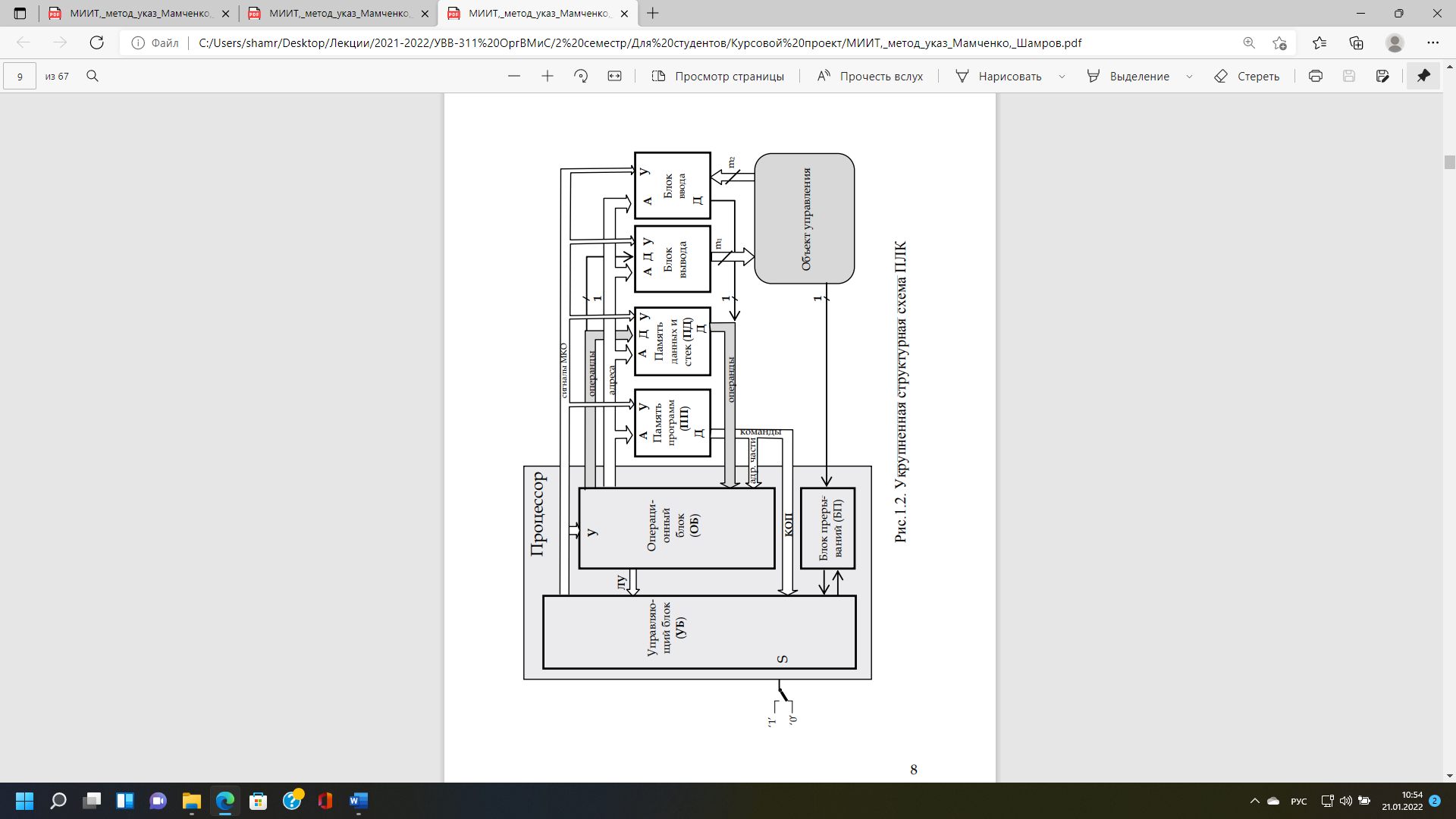 Вариант 2.  Сопроцессор с архитектурой RISCСопроцессор (СП) функционирует параллельно с центральным процессором ЦП и использует общую с ЦП оперативную память (ОП). Для организации обращений двух процессоров в общую ОП используется блок обращений в ОП (БООП), в состав которого входит арбитр (АРБ) для разрешения конфликтов при одновременных обращениях процессоров.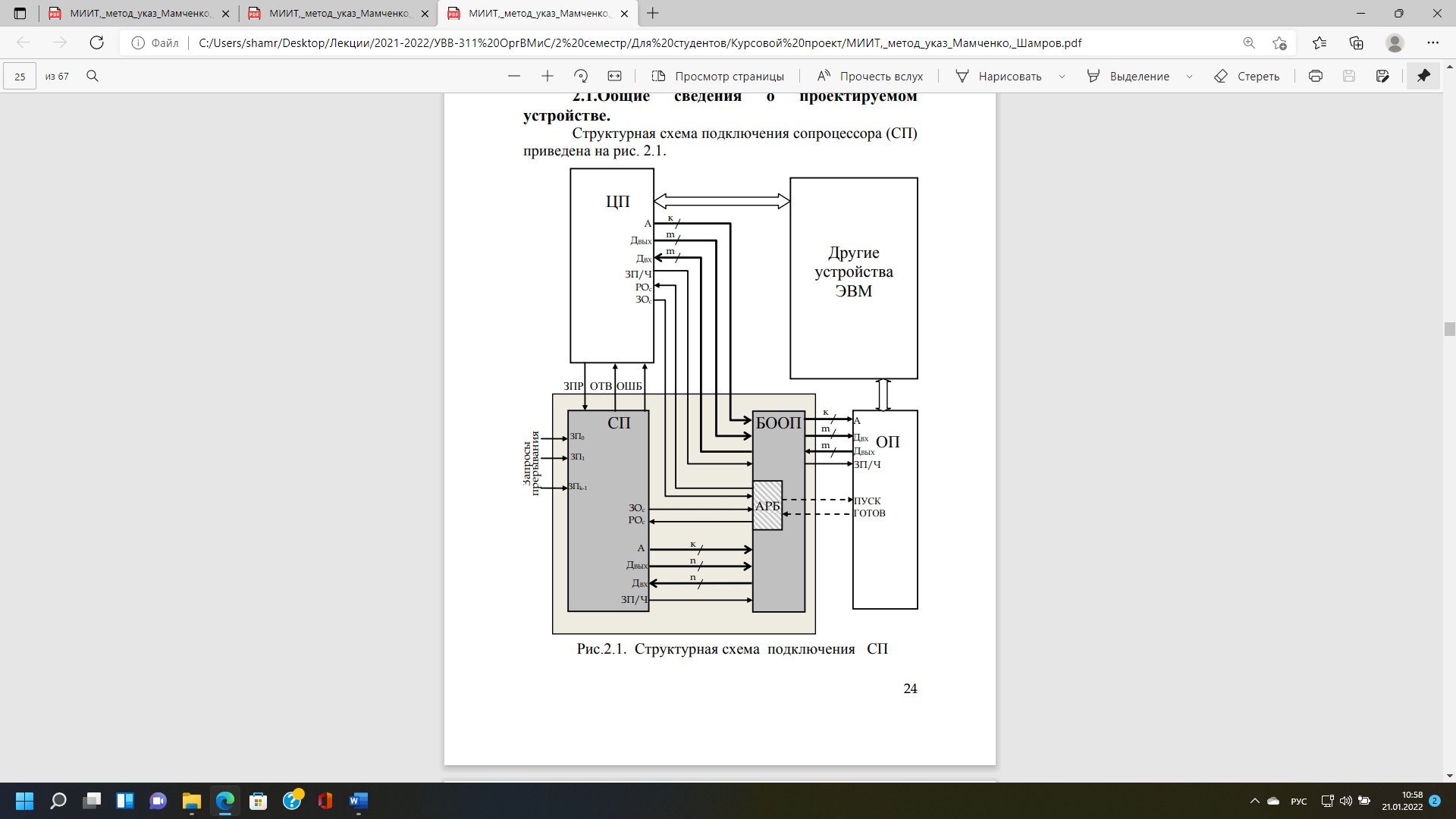 № варТема проектаПрограммируемый логический контроллер с гарвардской архитектурой на базе микросхем серии К1804 (параметры: ПП - 256Б, ПД – 256Б, ВВОД-32б, ВЫВОД-4б)Программируемый логический контроллер с гарвардской архитектурой на базе микросхем серии К1804 (параметры: ПП - 256Б, ПД – 128Б, ВВОД-16б, ВЫВОД-16б)Программируемый логический контроллер с гарвардской архитектурой на базе микросхем серии К1804 (параметры: ПП - 256Б, ПД – 256Б, ВВОД-32б, ВЫВОД-16б)Программируемый логический контроллер с гарвардской архитектурой на базе микросхем серии К1804 (параметры: ПП - 4096Б, ПД – 1024Б, ВВОД-4б, ВЫВОД-8б)Программируемый логический контроллер с гарвардской архитектурой на базе микросхем серии К1804 (параметры: ПП - 256Б, ПД – 64Б, ВВОД-8б, ВЫВОД-4б)Программируемый логический контроллер с гарвардской архитектурой на базе микросхем серии К1804 (параметры: ПП - 1024Б, ПД – 256Б, ВВОД-8б, ВЫВОД-8б)Программируемый логический контроллер с гарвардской архитектурой на базе микросхем серии 	К589(параметры: ПП - 1024Б, ПД – 512Б, ВВОД-4б, ВЫВОД-8б)Программируемый логический контроллер с гарвардской архитектурой на базе микросхем серии 	К589 (параметры: ПП - 1024Б, ПД – 64Б, ВВОД-8б, ВЫВОД-4б)Программируемый логический контроллер с гарвардской архитектурой на базе микросхем серии 	К589 (параметры: ПП - 1024Б, ПД – 512Б, ВВОД-8б, ВЫВОД-8б)Программируемый логический контроллер с гарвардской архитектурой на базе микросхем серии К589 (параметры: ПП - 1024Б, ПД – 256Б, ВВОД-8б, ВЫВОД-8б)Программируемый логический контроллер с гарвардской архитектурой на базе микросхем серии 	К589 (параметры: ПП - 1024Б, ПД – 512Б, ВВОД-16б, ВЫВОД-8б)Программируемый логический контроллер с принстонской архитектурой на базе микросхем серии К1804 (параметры: ПП - 2048Б, ПД – 256Б, ВВОД-8б, ВЫВОД-4б)Программируемый логический контроллер с гарвардской архитектурой на базе микросхем серии  К1804 (параметры: ПП - 512Б, ПД – 2048Б, ВВОД-4б, ВЫВОД-4б)Программируемый логический контроллер с принстонской архитектурой на базе микросхем серии К1804 (параметры: ПП - 2048Б, ПД – 256Б, ВВОД-16б, ВЫВОД-4б)Программируемый логический контроллер с принстонской архитектурой на базе микросхем серии К1804 (параметры: ПП - 2048Б, ПД – 64Б, ВВОД-4б, ВЫВОД-12б)Программируемый логический контроллер с принстонской архитектурой на базе микросхем серии К1804 (параметры: ПП - 2048Б, ПД – 128Б, ВВОД-12б, ВЫВОД-4б)Программируемый логический контроллер с принстонской архитектурой на базе микросхем серии К1804 (параметры: ПП - 2048Б, ПД – 512Б, ВВОД-8б, ВЫВОД-4б)Программируемый логический контроллер с принстонской архитектурой на базе микросхем серии К1804 (параметры: ПП - 2048Б, ПД – 256Б, ВВОД-12б, ВЫВОД-4б)Программируемый логический контроллер с принстонской архитектурой на базе микросхем серии К589 (параметры: ПП - 512Б, ПД – 256Б, ВВОД-8б, ВЫВОД-8б)Программируемый логический контроллер с принстонской архитектурой на базе микросхем серии К589 (параметры: ПП - 256Б, ПД – 512Б, ВВОД-16б, ВЫВОД-4б)Программируемый логический контроллер с принстонской архитектурой на базе микросхем серии К589 (параметры: ПП - 256Б, ПД – 64Б, ВВОД-16б, ВЫВОД-16б)Программируемый логический контроллер с принстонской архитектурой на базе микросхем серии К589 (параметры: ПП - 512Б, ПД – 64Б, ВВОД-4б, ВЫВОД-12б)Программируемый логический контроллер с принстонской архитектурой на базе микросхем серии К589 (параметры: ПП - 512Б, ПД – 256Б, ВВОД-8б, ВЫВОД-4б)Программируемый логический контроллер с принстонской архитектурой на базе микросхем серии К589 (параметры: ПП - 512Б, ПД – 256Б, ВВОД-8б, ВЫВОД-8б)№ варТема проектаВосьмиразрядный процессор с архитектурой i8080 на базе ЦПЭ К1804ВС1 и БМУ К1804ВУ1Восьмиразрядный процессор с архитектурой i8086 на базе ЦПЭ К1804ВС1 и БМУ К1804ВУ1Шестнадцатиразрядный процессор с архитектурой i8080 на базе ЦПЭ К1804ВС1 и БМУ К1804ВУ1Шестнадцатиразрядный процессор с архитектурой i8086 на базе ЦПЭ К1804ВС1 и БМУ К1804ВУ1Восьмиразрядный процессор с архитектурой i8080 на базе ЦПЭ К1804ВС2 и БМУ К1804ВУ2Восьмиразрядный процессор с архитектурой i8086 на базе ЦПЭ К1804ВС2 и БМУ К1804ВУ2Шестнадцатиразрядный процессор с архитектурой i8080 на базе ЦПЭ К1804ВС2 и БМУ К1804ВУ2Шестнадцатиразрядный процессор с архитектурой i8086 на базе ЦПЭ К1804ВС2 и БМУ К1804ВУ2Восьмиразрядный процессор с архитектурой i8080 на базе ЦПЭ К1804ВС1 и БМУ К1804ВУ2Восьмиразрядный процессор с архитектурой i8086 на базе ЦПЭ К1804ВС1 и БМУ К1804ВУ2Шестнадцатиразрядный процессор с архитектурой i8080 на базе ЦПЭ К1804ВС1 и БМУ К1804ВУ2Шестнадцатиразрядный процессор с архитектурой i8086 на базе ЦПЭ К1804ВС1 и БМУ К1804ВУ2Восьмиразрядный процессор с архитектурой i8080 на базе ЦПЭ К1804ВС2 и БМУ К1804ВУ1Восьмиразрядный процессор с архитектурой i8086 на базе ЦПЭ К1804ВС2 и БМУ К1804ВУ1Шестнадцатиразрядный процессор с архитектурой i8080 на базе ЦПЭ К1804ВС2 и БМУ К1804ВУ1Шестнадцатиразрядный процессор с архитектурой i8086 на базе ЦПЭ К1804ВС2 и БМУ К1804ВУ1Восьмиразрядный процессор с архитектурой i8080 на базе ЦПЭ К589ИК02 и БМУ К589ИК01Восьмиразрядный процессор с архитектурой i8086 на базе ЦПЭ К589ИК02 и БМУ К589ИК01Шестнадцатиразрядный процессор с архитектурой i8080 на базе ЦПЭ К589ИК02 и БМУ К589ИК01Шестнадцатиразрядный процессор с архитектурой i8086 на базе ЦПЭ К589ИК02 и БМУ К589ИК01Восьмиразрядный процессор с архитектурой i8080 на базе ЦПЭ К1804ВС1 и БМУ К589ИК01Восьмиразрядный процессор с архитектурой i8086 на базе ЦПЭ К1804ВС1 и БМУ К589ИК01Шестнадцатиразрядный процессор с архитектурой i8080 на базе ЦПЭ К1804ВС1 и БМУ К589ИК01Шестнадцатиразрядный процессор с архитектурой i8086 на базе ЦПЭ К1804ВС1 и БМУ К589ИК01Восьмиразрядный процессор с архитектурой i8080 на базе ЦПЭ К1804ВС2 и БМУ К589ИК01Восьмиразрядный процессор с архитектурой i8086 на базе ЦПЭ К1804ВС2 и БМУ К589ИК01Шестнадцатиразрядный процессор с архитектурой i8080 на базе ЦПЭ К1804ВС2 и БМУ К589ИК01Шестнадцатиразрядный процессор с архитектурой i8086 на базе ЦПЭ К1804ВС2 и БМУ К589ИК01Восьмиразрядный процессор с архитектурой i8080 на базе ЦПЭ К589ИК02 и БМУ К1804ВУ1Восьмиразрядный процессор с архитектурой i8086 на базе ЦПЭ К589ИК02 и БМУ К1804ВУ1Шестнадцатиразрядный процессор с архитектурой i8080 на базе ЦПЭ К589ИК02 и БМУ К1804ВУ1Шестнадцатиразрядный процессор с архитектурой i8086 на базе ЦПЭ К589ИК02 и БМУ К1804ВУ1Восьмиразрядный процессор с архитектурой i8080 на базе ЦПЭ К589ИК02 и БМУ К1804ВУ2Восьмиразрядный процессор с архитектурой i8086 на базе ЦПЭ К589ИК02 и БМУ К1804ВУ2Шестнадцатиразрядный процессор с архитектурой i8080 на базе ЦПЭ К589ИК02 и БМУ К1804ВУ2Шестнадцатиразрядный процессор с архитектурой i8086 на базе ЦПЭ К589ИК02 и БМУ К1804ВУ2